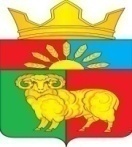 РОССИЙСКАЯ ФЕДЕРАЦИЯКРАСНОЯРСКИЙ КРАЙ УЖУРСКИЙ РАЙОНЗЛАТОРУНОВСКИЙ СЕЛЬСКИЙ СОВЕТДЕПУТАТОВРЕШЕНИЕ14.07.2017                                    п. Златоруновск                                 № 16-50рО досрочном прекращении  полномочийдепутата Златоруновского  сельскогоСовета депутатов  Железняковой Ирины Александровны	Рассмотрев письменное заявление депутата Железняковой Ирины Александровны о прекращении полномочий депутата Златоруновского сельского Совета депутатов, на основании части 10 статьи 40 № 131-ФЗ от 06.10.2003 «Об общих принципах организации местного самоуправления Российской Федерации», Златоруновский сельский Совет депутатов РЕШИЛ:	1. Прекратить досрочно полномочия депутата Златоруновского сельского Совета депутатов Железняковой Ирины Александровны, избранного по многомандатному избирательному округу,  выдвинутому партией «Единая Россия».	 2. Настоящее решение вступает в силу в день, следующий за днем его официального опубликования. 3. Опубликовать настоящее решение в газете «Златоруновский вестник»,  на официальном сайте администрации Златоруновского сельсовета http://mozlat.ucoz.ru».Председатель  Златоруновского                                         	сельского Совета депутатов,  Глава Златоруновского сельсовета                                                      Д.В.Минин                                                        